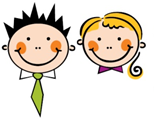 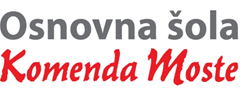 Glavarjeva cesta 37, 1218 Komenda, Tel: 01 7247 150, fax: 01 8341 710, e-mail: o-komenda.lj@guest.arnes.si3. bTOREK, 31. 3. 2020SLJŽOGICA NOGICADomačim povej obnovo zgodbe o žogici Nogici. Pomagaj si s sličicami iz DZ / 50, 51.Ustno odgovori na vprašanja iz DZ / 51 - 2. A naloga.V zvezek v celih povedih zapiši odgovore na vprašanja iz DZ / 51 - 4. A naloga.Če želiš, lahko za dodatno nalogo napišeš svoj konec zgodbe – poglej v DZ / 51, 4. C nalogo.Domačim povej obnovo zgodbe o žogici Nogici. Pomagaj si s sličicami iz DZ / 50, 51.Ustno odgovori na vprašanja iz DZ / 51 - 2. A naloga.V zvezek v celih povedih zapiši odgovore na vprašanja iz DZ / 51 - 4. A naloga.Če želiš, lahko za dodatno nalogo napišeš svoj konec zgodbe – poglej v DZ / 51, 4. C nalogo.ŠPOTEK NA KRATKE PROGEPo celi dolžini sobe, hodnika hitro hodi, lahkotno teči, hopsaj, visoko dvigaj kolena. Ponovi visoki in nizki start. Preizkusi kakšno vajo: https://www.youtube.com/watch?v=3-tv-Hy7SXcKo boš lahko, vadi neprekinjen tek (6 minut) v pogovornem tempu. Po celi dolžini sobe, hodnika hitro hodi, lahkotno teči, hopsaj, visoko dvigaj kolena. Ponovi visoki in nizki start. Preizkusi kakšno vajo: https://www.youtube.com/watch?v=3-tv-Hy7SXcKo boš lahko, vadi neprekinjen tek (6 minut) v pogovornem tempu. MATDENARNa mizo si nastavi zneske:Zneske med seboj primerjaj. Ugotovi, kje je več in kje manj denarja. Povej na glas. Primer: petnajst evrov sedeminpetdeset centov je manj denarja kot oseminsedemdeset evrov triintrideset centov.Reši DZ str. 17. Kam napišeš 4. nalogo? Reši jo v zvezek. Napiši samo odgovore.Reši RJI 3. razred, 1. zvezek str. 23. Zgornja naloga se nanaša na str. 22.Dodatna nalogaČe imaš dostop do računalnika, pojdi na naslednjo spletno stran in rešuj naloge.https://interaktivne-vaje.si/matematika/merske_enote/merske_enote_denar.htmlNa mizo si nastavi zneske:Zneske med seboj primerjaj. Ugotovi, kje je več in kje manj denarja. Povej na glas. Primer: petnajst evrov sedeminpetdeset centov je manj denarja kot oseminsedemdeset evrov triintrideset centov.Reši DZ str. 17. Kam napišeš 4. nalogo? Reši jo v zvezek. Napiši samo odgovore.Reši RJI 3. razred, 1. zvezek str. 23. Zgornja naloga se nanaša na str. 22.Dodatna nalogaČe imaš dostop do računalnika, pojdi na naslednjo spletno stran in rešuj naloge.https://interaktivne-vaje.si/matematika/merske_enote/merske_enote_denar.htmlLUM UREJANJE DELOVNEGA PROSTORA,ŠOPEK CVETJA - MOTIVACIJATa teden si bomo pri LUM vzeli čas za urejanje svojega delovnega prostora. Lahko je to tvoja soba, soba, ki jo deliš z bratom, sestro… Lahko je kotiček za kuhinjsko mizo, kjer opravljaš šolsko delo. Prostor uredi tako, da bo pregleden, pospravljen, brez motečih dejavnikov. In seveda, lep . V prilogi (Kako si uredim prostor za učenje) so napotki, ki jih je pripravila svetovalna delavka Nina Mavrič. Dobro si jih preberi in veselo na delo. Ne pozabi na urejeno peresnico, zvezke, DZ. Na koncu si lahko za okrasitev svojega kotička pripraviš svojo MOTIVACIJO (glej prilogo).Lahko je to tvoja slika, risba, misel, lepa beseda, ki ti polepša dan. Uporabi list, barvice, flomastre… kar imaš pri roki. 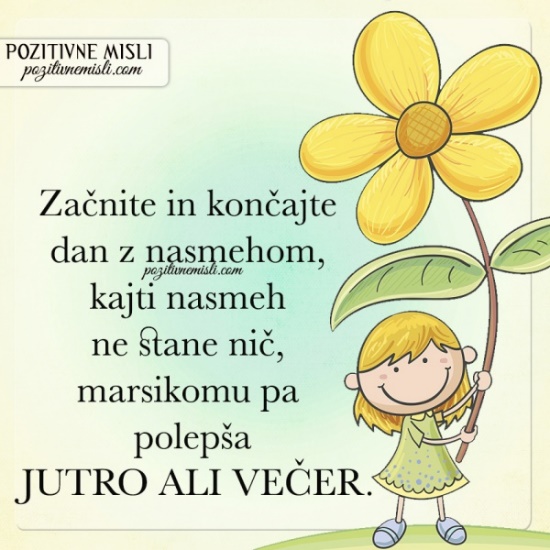 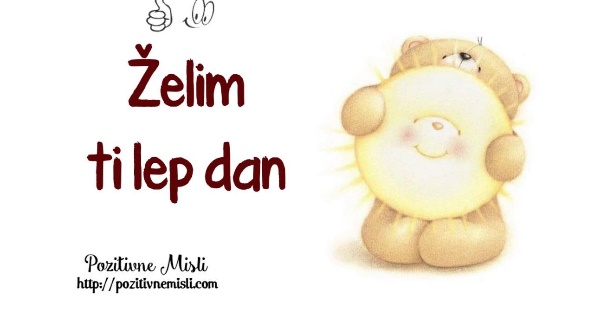 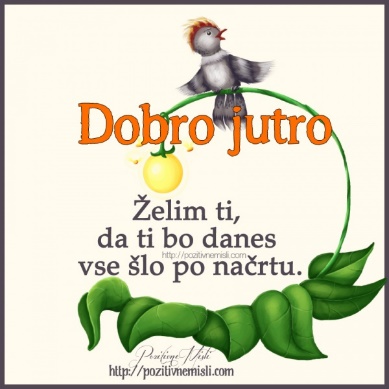 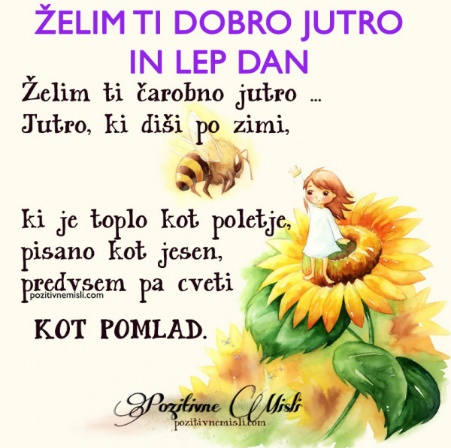 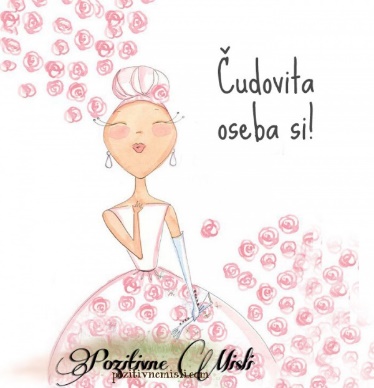               (vir: internet)Ta teden si bomo pri LUM vzeli čas za urejanje svojega delovnega prostora. Lahko je to tvoja soba, soba, ki jo deliš z bratom, sestro… Lahko je kotiček za kuhinjsko mizo, kjer opravljaš šolsko delo. Prostor uredi tako, da bo pregleden, pospravljen, brez motečih dejavnikov. In seveda, lep . V prilogi (Kako si uredim prostor za učenje) so napotki, ki jih je pripravila svetovalna delavka Nina Mavrič. Dobro si jih preberi in veselo na delo. Ne pozabi na urejeno peresnico, zvezke, DZ. Na koncu si lahko za okrasitev svojega kotička pripraviš svojo MOTIVACIJO (glej prilogo).Lahko je to tvoja slika, risba, misel, lepa beseda, ki ti polepša dan. Uporabi list, barvice, flomastre… kar imaš pri roki.               (vir: internet)